.FORWARD-STEP HOLD, STEP HOLD, SIDE ROCK, BACK ROCKCROSS SHUFFLE, SIDE ROCK (RIGHT AND LEFT ¼ LEFT)CHARLESTON'S WITH COASTER STEPTWO ½ PIVOTS TO LEFT, TWO ROPE PULLS (STEP SLIDES WITH ARM MOTIONS)REPEAT"Linda Lou" From Baton Rouge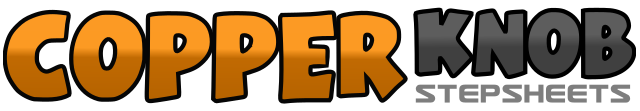 .......Count:32Wall:4Level:.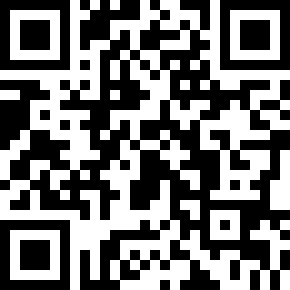 Choreographer:Susan Brooks (USA)Susan Brooks (USA)Susan Brooks (USA)Susan Brooks (USA)Susan Brooks (USA).Music:Linda Lou - The TractorsLinda Lou - The TractorsLinda Lou - The TractorsLinda Lou - The TractorsLinda Lou - The Tractors........1-2Step forward right in front of left, hold and snap fingers3-4Step forward left in front of right, hold and snap fingers5-6Rock right foot to right side, recover left7-8Rock right foot back right, recover left9&10Cross right over left, step left behind, cross right over left11-12Rock left to left side, recover right13&14Cross left over right, step behind right, cross left over right15-16Rock right to right side pivoting ¼ to left, recover left17-18Step forward right, kick left forward and clap,19-20Step back left, touch right back and clap21-22Step forward right, kick left forward and clap23&24Step back left, step back right, step together left25-26Step forward right, pivot ½ to left, step left27-28Step forward right, pivot ½ to left, step left29-30Step forward right, slide left to right, with elbows bent and pulling rope31-32Step forward right, slide left to right, with elbows bent and pulling rope